  SNALS BERGAMO    Via Matris Domini, 8  24121 Bergamo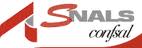  ASSEMBLEA territorialeAll’ISIS QUARENGHIVia Europa Bergamoampio parcheggioVenedì  13 / 04 / 2018dalle ore 08,30 alle ore 10,30rivolta al personale docente ed ATAOrdine  del  GiornoLe ragioni del No alla firma del CCNL Scuolarelatori: Loris Renato Colombo, segretario pro tempore SNALS-CONFSAL  Gianfranco Soresinetti, vice segretario SNALS-CONFSALscuole convocateI.C. “I Mille”; I.C. “S.Lucia”; I.C. “ da Rosciate”; I.C. “Mazzi”; I.C. “Muzio”; I.C. “de Amicis”; I.C. “Camozzi”; I.C. “Petteni”;  I.C. “Donadoni”;Liceo “Lussana”; Liceo “Sarpi”; Liceo “Secco Suardo”; Liceo “Falcone”; Liceo “Mascheroni”; Liceo “Manzù”; Ist. “Rigoni Stern”; ITC “Belotti; ITC “ Vitt. Em. II”; Ist. “Pesenti” Ist. “Galli”; Ist. “Caniana”; Ist “Mamoli”; Ist. “Quarenghi”;  Ist. “Natta”; Ist. “Paleocapa”; CPIA1; I.C. Azzano S.Paolo; I.C. Sorisole; I.C. Curno; I.C. GorleIl segretario provincialeLoris Renato Colombo N.B. L’assemblea provinciale è convocata dalle ore 08,00 alle ore 11,00. Dalle 08,00 alle 08,30 e dalle ore 10,30 alle ore 11,00 il tempo necessario per gli spostamenti per e dalla sede dell’assemblea.DA AFFIGGERE ALL’ALBO SINDACALE E DA DISTRIBUIRE TRA I COLLEGHIMAIL: segretario.bg@snals.it – consulenza.bg@snals.it sito  www.snalsbergamo.it TELEFONI  Consulenza: 035/245986  035/4130343          fax: 035/214304